Познавательно - творческий проект для детей старшего дошкольного возраста««Матрёшка – русская краса»Актуальность:В общих положениях ФГОС отмечено: одним из основных принципов ДО является приобщение детей к социокультурным нормам, традициям семьи, общества и государства.Из числа многих обозначенных задач Стандарт направлен на решение следующей задачи:объединение обучения и воспитания в целостный образовательный процесс на основе духовно нравственных и социокультурных ценностей и принятых в обществе правил и норм поведения в интересах человека, семьи, общества.Игрушка – это основной атрибут игровой деятельности детей дошкольного возраста. В современном мире существует огромное количество разнообразных игрушек,  но не все игрушки развивают в ребенке доброе и радостное.Современный ребенок ориентирован на игрушки западных стран и не владеет достаточной информацией о традиционной народной игрушке. Поэтому, учитывая значимость игрушки, как для ребенка, так и для взрослого, необходимо знакомить детей с народной игрушкой, что поможет приобщить их в дальнейшем к национальной культуре России. Актуальность проекта заключается в возвращении молодого поколения к русским национальным традициям, к изучению исторических корней.Необходимо восстановить связь времен, вернуть утраченные ценности. Чтобы донести до сознания дошкольников, что они являются носителями русской народной культуры, воспитать ребят в национальных традициях, необходимо обратиться к истокам русской народной культуры и, в первую очередь, к народной игрушке.Игрушка, по мнению Г. Л. Дайн, О. А. Квасовой, В. С. Мухиной, Т. М. Разиной и других, всегда была предметом и объектом различных процессов и ритуалов, включая праздничные и воспитательно-образовательные. Народная игрушка моделировалась на основе специфики этнического сознания усилиями многих поколений..Проблема приобщения дошкольников к народному декоративно – прикладному искусству в настоящее время является одной из наиболее актуальных: как в теоретическом отношении, так и в практическом. Важную роль народного декоративно-прикладного искусства в воспитании детей отмечали искусствоведы, исследователи детского изобразительного творчества (А.П. Усова, Н.П. Сакулина, Т.С. Комарова, Н.Б. Халезова, Т.Я. Шпикалова, Т.Н. Доронова, А.А. Грибовская и другие). Они считали, что если знакомить детей с произведениями народного декоративно-прикладного искусства, то  в детях будут появляться первые яркие представления о Родине, о ее культуре, будут формироваться патриотические чувства. Таким образом, я предположила, что работая по данному проекту, дети получат положительные эмоции, на основе которых могут сформироваться более глубокие чувства (радость, восхищение, восторг) от встречи с народной игрушкой – матрёшкой. Через народную игрушку  дети узнают о традициях русского народа, обычаях, первых игрушках русских детей, у детей будут формироваться этетические чувства, художественный вкус. У детей сформируется любовь и уважение к истории России.Полное название проекта: «Матрёшка – русская краса».Автор проекта: Мороз Татьяна Александровна, высшая квалификационная категория.Форма работы: проектная деятельность.Тип проекта: познавательно - творческийВид проекта: групповой, долгосрочный Участники проекта: дети, родители, воспитатель.Цель проекта: Приобщение детей дошкольного возраста к русскому народному творчеству на примере русской национальной игрушки – матрёшки.Задачи проекта: Познакомить детей с историей возникновения матрёшки, её многообразиемРасширить кругозор детей об игрушке как образе материнства, семьи. Развивать эмоциональную отзывчивость детей на произведения народного декоративно-прикладного  искусства (матрёшка)Воспитывать любовь к русской народной культуре. Воспитывать дружеские взаимоотношения между детьми, родителями, педагогами Ожидаемый результат: У детей: Знания истории происхождения матрешки, появлении ее на Руси; о народных умельцах изготовления матрешки. Знания особенностей русской народной игрушки (материал, форма, цвета, узоры). Умение различать различные виды матрешек. У детей повысится интерес к изучению народной культуры России Вовлечение каждого ребёнка в творческую деятельность. В речи активно употребляются тексты стихов, потешек. У родителей: Проявляют интерес при реализации проекта. Оказывают помощь в подборе материала для проекта. Проявляют интерес к русской народной игрушке через изготовление игрушки своими руками.У педагогов: Создать условия для формирования у детей познавательных умений. Способствовать творческой активности воспитанников. Вовлекать семьи воспитанников в образовательный процесс.Развивать социально-профессиональную компетентность и личностный потенциал.Планируемый результат проектной деятельности: Оформление альбома «История матрешки». Оформление подборки стихов, частушек, загадок о матрешке, народных  песен. Выставка поделок совместного творчества детей и родителей «Семейная матрешка – матрёшка своими руками». Досуг с детьми «В гостях у матрёшки». Презентация для детей «История матрешки».Выставка рисунков и поделок в различной технике «Хоровод матрёшек». Формирование эстетически осмысленного отношения к народной игрушке.Развитие интереса к образу матрешки в музыкальном, художественном и изобразительном искусстве.Основные этапы реализации проекта:1 этап – Подготовительный (информационно-аналитический)  Обдумывание идеи проекта.  Сбор информации, материала для реализации идеи.  Подбор методической и художественной литературы по теме  Разработка мероприятий по теме проекта.  Ознакомление детей и родителей с целями и задачами проекта. Подбор методической литературы.2 этап – Основной (практический) Организация совместной деятельности с детьми:Познавательно-исследовательская деятельность: НОД: «Будем знакомы - русская Матрёшка»НОД: «Матрёшка – как символ семьи». ФЭМП: «Такие разные матрёшки» Развитие умение раскладывать матрёшки в порядке возрастания и убывания, сравнивая их по высоте и ширине, результаты сравнения обозначать словами: самый высокий, еще выше, самый низкий, шире, уже. Формирование умения ориентироваться в пространстве, относительно себя, обозначать словами: впереди, сзади, слева, справа; упражнять в количественном счёте. Речевая деятельность:Рассматривание изображений разных матрешек в книгах, в презентацияхЧтение стихов и загадок о матрёшке.Составление творческих рассказов, сказок о матрешке.Чтение и заучивание стихотворения И. Черницкой «Матрёшки», разучивание стихотворения Л. Некрасовой «Весёлые матрёшки».Продуктивная деятельность:Рисование - «Матрёшка – символ России»Декоративное рисование «Мы весёлые матрёшки, хороши у нас одёжки»Лепка - «Матрёшки водят хоровод»»Аппликация - «Украсим сарафан матрёшке»Конструирование «Построим домик для матрёшки»Художественно-эстетическая деятельность:Слушание музыкальных произведений: «Русская матрешка» Ю. Вережникова; «Матрешки» З. Левиной,Хороводные музыкальные игры: «Матрёшки и мышка», «Домик для матрёшки»Игровая деятельностьСюжетно-ролевая игра: - «День рождения у матрёшки».Дидактические игры:- «Собери матрешку» - «Построй ряд с закрытыми глазами» - «Эти удивительные узоры» - «Пазлы с матрёшкой»Пальчиковые игры:Хороводная игра: - «Матрешка»Театрализованная деятельность: разыгрывание потешки Работа с родителями:Папка - передвижка, «В какие игры можно играть с матрёшками?» Консультация для родителей «Народная кукла как средство приобщения ребенка к народной культуре»Советы родителям «Нетрадиционные методы рисования»Создание поделок и рисунков совместного творчества детей и родителей «Семейная матрешка – матрёшка своими руками». Совместная деятельность детей и родителей.Ознакомление детей с семейными реликвиями – старинными игрушками.Помощь в оформлении мини-экспозиции, выставки детских рисунковПомощь в подготовке к досугу с детьми «Русская матрёшка – символ России». Помощь в подборке стихов, частушек, загадок о матрешке, народных песен.Выставка «Семейная матрешка – матрёшка своими руками».Заключительный этап:Цель: обобщить полученные детьми знания о матрешки, ее появлении в истории русской культуры. Подвести к выводу о том, что в современном мире матрешка является символом любви и дружбе.Итог проекта:1. Оформление методических пособий для педагогов.2. Конспект досуга3. Выставка: «Семейная матрешка – матрёшка своими руками».4. Презентация проекта.Список литературы1. Матрёшка: Методика преподавания росписи матрёшки. Алексахин Н. 2. Русская матрешка. М.: Мозаика 1995.4. Матрёшка — Википедияhttp://ru.wikipedia.org/wiki/%D0%9C%D0%B0%D1%82%D1%80%D1%91%D1%88%D0%BA%D0%B05. История матрешки. http://yandex.ru/yandsearch?text=%D0%BC%D0%B0%D1%82%D1%80%D0%B5%D1%88%D0%BA%D0%B0&clid=123049&lr=456. Веракса Н. Е., Веракса А. Н. Проектная деятельность дошкольников. Пособие для педагогов дошкольных учреждений. — М. : Мозаика — Синтез, 2010. — 112 с.7. Образовательные проекты в детском саду. Пособие для воспитателей/Н. А. Виноградова, Е. П. Панкова. – М. : Айрис-пресс, 2008. – 208 с. – (Дошкольное воспитание и развитие).8. Проектный метод в деятельности дошкольного учреждения: Пособие для руководителей и практических работников ДОУ / Авт. - сост. : Л. С. Киселева, Т. А. Данилина, Т. С. Лагода, М. Б. Зуйкова. – 3-е изд. пспр. и доп. – М. : АРКТИ, 2011. – 96 с.9.  Сыпченко Е. А. : Инновационные педагогические технологии. Метод проектов в ДОУ. - СПб. : Детство-Пресс, 2012. - 97с.10. Штанько И. В. Проектная деятельность с детьми старшего дошкольного возраста. // Управление дошкольным образовательным учреждением. 2009, № 4.Приложение №1Развлечение для детей старшего дошкольного возраста«В гости к нам пришла матрешка».Цель:Формировать эмоциональную отзывчивость на восприятие деревянной матрешки, как символ русского народного искусства.Задачи:Закрепить полученные детьми знания о матрёшке- народной игрушки (история создания, особенности внешнего вида и декора, исходный материал и способ изготовления)Развивать творческие способности детей через приобщение к народному творчеству и прикладному искусству.Воспитывать интерес к народной культуре, эстетический вкус.Интеграция образовательных областей: Социально-коммуникативное развитие: приобщение детей к национально-культурным традициям, познакомить с русской народной игрушкой (матрёшкой) как символом русского народного искусства; развивать интерес к народным игрушкам.Художественно-этетическое развитие: развивать наблюдательность, способность замечать характерные особенности предметов; воспитывать самостоятельность; развивать творчество, воображение.Развитие речи: расширять словарный запас.Музыка: развивать ритмические способности.Словарная работа: токарь, мастер, художник, заготовка.Предварительная работа: Знакомство с видом народного декоративно – прикладного искусства. Игровая деятельность «Музей матрешек». Рассматривание, обследование и сравнение матрешек. Дидактические игры с пяти и семиместными матрешками. Чтение и заучивание произведений устного народного творчества (потешки, загадки, слушание музыкальных фольклорных композиций, просмотр видеоролика «Как изготовляют матрёшек). Рисование на тему: «Красивое платье матрешки», аппликация на тему: «Новый наряд для Матрешки», проект «Матрешка - русская краса».Оборудование: Деревянная игрушка матрешка, сказочный персонаж – матрешка, картинки с изображением разных матрешек. Игровые карточки «Собери матрёшку из двух половинок». Рисунки, поделки, иллюстрации о матрешках, 3 платочка для матрешек, музыка с детскими песнями про матрешку.Ход развлечения:Дети входят под веселую музыку, садятся на стульчики в группе.Ведущий:	               На дворе желтеет осень,		Мы пойдем сегодня в гости,		А к кому - сейчас узнаете.		Коль загадку отгадайте.		Яркий сарафанчик		Расписной платочек		Прячутся внутри нее		Дочки и сыночки		Кто это?		Дети: Матрешка!Ведущий:Мы похлопаем в ладошиВыходи сюда, матрешка!(Под русскую народную мелодию выходит матрешка и пляшет, выполняя знакомые плясовые движения, дети повторяют).Матрешка заходит и садится на стульчик в круг вместе с детьмиВедущий: Здравствуй милая матрешка! Мы тебя так ждали, все про тебя узнали и хотим сегодня с тобой поиграть, свои знания и умения показать.Ребята! Давайте внимательно посмотрим на матрешку и похвалим ее красивыми словами, поводится игра «Похвали матрешку»Дети идут по кругу и говорят матрешке красивые слова:Ты матрешечка, ты круглёшечка!Ты матрешечка, щечки пухлые!Ты матрешечка, сама кругленькая!Ты матрешечка, красивая!Ты матрешечка очень яркая!Ты матрешечка вся нарядная!Ведущий: Ребята, а что вы знаете о такой народной игрушке, как матрешка?1 ребенок: 	                        Матрешка на окошке в ярком сарафане,		          И вся семья в матрешке, как в доме деревянном.2 ребенок:                                Очень любят все матрешки разноцветные одежки:                         Все расписаны на диво, очень ярко и красиво!	3 ребенок:                              Они игрушки знатные, складные и ладные                         Матрешки всюду славятся, они нам очень нравятся!Матрешка: Спасибо ребята! Я вижу, вы готовились к нашей встрече, стихи учили, загадки разгадывали, рисунки рисовали. А что интересного вы узнали обо мне, как я появилась в России?Дети, используя иллюстрации, рассказывают об истории матрешки:Давным-давно в нашу страну приехал купец из Японии и привез с собой деревянного японца – старика-мудреца Даруму. Это была игрушка – неваляшка, внутри ее еще одна такая же Даруму, только поменьше. Понравилась такая игрушка русским мастерам. Они решили сделать свою игрушку – забаву, чтобы детей потешать. Взяли они самое крепкое дерево липу или березу, сделали деревянные чурочку, затем выточили деревянные болванки, высушили, и решили их раскрасить яркими красками, переодеть в русский сарафан, на голову повязали платочек, нарисовали ей красивые глазки и положили на щечки яркий румянец. А назвали ее красивым старинным русским именем – Матренушкой. Размером матрешки бывают с ноготок и выше роста человека, внутри себя могут поместить много куколок матрешек меньших по размеру.Матрешка:Я вижу, что вы умные ребята и приготовила вам новое задание. Я к вам очень спешила, торопилась и хотела принести вам  рисунки  своих матрешек – подружек, но рисунки выполи у меня из рук и сломались, помогите мне их снова собрать. Матрешка раздает подгруппе детей из 4-5 детей разрезные картинки, дети собирают их.Ведущий: игра «Матрешечка, матрешка»Ну, ребятки, не зевайте,А в кружочек все вставайте.Хотите поиграть немножко?Нарядись тогда матрешкой!Выбирается 3 матрешки, им на голову повязываются платочки, они приседают в центре круга, который образуют другие дети. Дети идут по кругу и поют песню «Матрешка» на мотив русской народной песниЭх, матрешечка, матрешкаАленький платочекСарафан в цветочек.Мы тебя поили,Мы тебя кормили.На ноги поставилиТанцевать заставилиТанцуй, сколько хочешь,Выбирай, кого захочешьИгра проводится 2 раза.Ведущий: Матрешка! Наши ребята дома вместе с родителями мастерили матрешек, и у нас получилась целая выставка. Давай мы тебе покажем наших матрешек.Ребята по очереди показывают свои поделки и рассказывают о них.Матрешка: Спасибо, ребятки! За ваше старание вас ждет сюрприз. Матрешка достает корзинку с маленькими матрешками и говорит:- Сейчас эти матрешки превратятся в настоящих матрешек!Выбегают девочки из старшей группы в костюмах матрешек и танцуют танец «Матрешек»В конце развлечения Матрешка угощает всех детей вкусными баранками., Приложение №2Конспект образовательной ситуации к тематическому проекту: «Матрёшка – русская краса» для детей старшего дошкольного возраста                                                                                                                                         Образовательные задачи: Познакомить с историей матрёшки как народного промысла, проследить проявление матрешки на Руси, узнать виды матрешек и процесс их создания. Познакомить с географией и особенностью национального сувенира (учить рассматривать узоры, замечать сходство и различие в одном виде изделий, затем в разных видах)Обогатить кругозор детей об игрушке как образе материнства, семьи. Обогащать словарь детей. Дать детям представление о различных источниках получения знаний (книга, взрослый, интернет и др.);Развивающие задачи:Развивать умение составлять узоры, украшать матрешку, используя геометрические и растительные элементы, передавать колорит росписи, характерные композиции (симметричные, асимметричные).Развивать эмоциональную отзывчивость детей на произведения народного декоративного искусства, формировать основы эстетического воспитания. Развивать возможность использовать образ матрёшки в разных видах детской деятельности (в художественно-творческой деятельности, музыкальных играх, в конструктивных и логических играх)Способствовать развитию психических процессов и эмоционально-чувственной сферы (памяти, мышления, творческих способностей).Развивать у детей инициативность, умение высказывать свои мысли в разговоре, умение поддерживать общение взрослого с ребёнком, ребёнка с ребёнком, отвечать на вопросы. Способствовать развитию познавательной и творческой активности детей в изобразительном творчестве.  Воспитательные задачи:Воспитывать в детях произвольность поведения в умении выслушать собеседника, принять участие в беседе.воспитывать у детей желание заявлять о своих предпочтениях, знаниях, желании поделиться знаниями в кругу детей.Воспитывать любовь к народному искусству.Ход образовательной ситуации.В группе звучит сигнал на начало утреннего сбора (по традиции это сигнал колокольчика). Дети и педагог собираются на ковре в центре группы.Воспитатель: Доброе утро мои дорогие ребята! Я очень рада видеть вас в группе! Какие вы все сегодня красивые, нарядные! Алиса в новом платье, а у Данила интересная книга. У Димы сегодня грустное настроение. Давайте подарим Диме хорошее настроение. Как это можно сделать?Ответы детей.Воспитатель: А чтобы у всех было хорошее настроение, давайте поиграем в иргу «Связующая нить», мы будем предавать клубок и говорить друг другу хорошие добрые слова.Воспитатель:Ребята предлагаю вам рассказать, что интересного у вас произошло вечером, кто хочет поделиться своими новостями. Первым предлагается рассказать о своих новостях детям, у кого в кармане находится камешек, который ребята получили заранее. Затем дети передают эти камешки следующим ребятам, так устанавливается очерёдность в высказывании.Дети делятся своими новостями, воспитатель выслушивает, поддерживает детей, подбадривает ребят в их высказываниях.Воспитатель: Ребята! Кто оказался самым внимательным и заметил, что у нас в группе появилось что-то новое?Дети отмечают, что в творческой мастерской «Весёлая кисточка» появился черный ящик (в чёрном ящике лежат: иллюстрации матрёшек, кусочек дерева, деревянные матрёшки).Воспитатель: Верно, многие заметили черный ящик. Как вы думаете, что в нём находится? (ответы детей) Воспитатель: Хотели бы вы узнать, что находиться внутри чёрного ящика?Воспитатель и дети открывают чёрный ящик и достают предметы.Дети: высказывают свои предположения о том, зачем эти предметы положили в ящик.Воспитатель: Ребята, когда то давным давно, матрёшка была самой первой игрушкой у детейВоспитатель: Ребята! О чём бы вы хотели сегодня поговорить, что нового узнать? Давайте все вместе посоветуемся и запишем название новой темы в нашем плане.Детям предлагается подумать и предложить свои варианты.Воспитатель выслушивает детей, помогает сформулировать тему, так, чтобы она была понятна для всех детей. Дети: записывают новую тему печатными буквами на познавательной стене.Воспитатель: Ребята! Для того чтобы нам было легче с вами общаться по новой теме, предлагаю вам ответить на 3 вопроса. Таблица «Три вопроса»Ответы детей воспитатель помещает в заранее подготовленную таблицу, указывая имя ребёнка, записывая кратко ответы всех детей (результаты ответов детей в таблице вывешиваются в группе на познавательной доске и в родительском уголке). Воспитатель: Предлагает детям послушать загадкуВ одной кукле – кукол много,
Так живут они -  друг в дружке,
Их размер рассчитан строго -
Деревянные подружки. Воспитатель предлагает посмотреть презентацию о матрёшках.  
Воспитатель обращает внимание детей на Центры активности в группе для того, чтобы пройти и выбрать для себя интересное дело в познании темы «Русская матрёшка». Дети: расходятся по Центрам активности, объединившись в подгруппы по 2-3 человека, рассматривают подготовленный для них развивающий познавательный, иллюстративный материал и определяются с выбором.Краткое описание предметно-развивающей среды и образовательных ситуаций в Центрах активности по теме: «Русская матрёшка»Итоговый сбор.Звенит колокольчик, оповещая ребят собраться на ковре. Воспитатель: Ребята! Вы побывали в разных Центрах активности, рассмотрели материалы, подготовленные для вас. Предлагаю вам ответить на мои вопросы:- В каких Центрах активности вы были, хотели заняться вместе со своими друзьями?- Какие у вас есть идеи по поводу того, что можно сделать в Центрах?- Что бы вы хотели сделать по выбранной нами теме?- В каком центре вы предполагаете это делать? - Что можно сделать в центре науки?- В каком Центре можно подготовить материал для изготовления матрёшек- Что было сегодня самое интересное?Ответы детей.Воспитатель: Из ваших ответов на вопросы мы составили план «Паутинку дел» и будем с вами активно узнавать новую информацию о русской матрёшке. Данные опроса детей помещаются в таблицу с указанием имён детей, чем будут заниматься дети, в каждом Центре активности  реализуя проект «Русская матрёшка». «Паутинка дел» по реализации проекта «Русская матрёшка»Таблица «Три вопроса»к познавательно-творческому проекту«Русская матрёшка»«Паутинка дел» по реализации проекта «Русская матрёшка»Приложение №3Детские загадки про матрешку: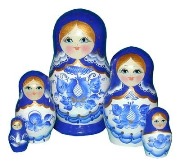  *********В деревянной Машеньке
Внутри кукла Сашенька.
Открой куклу Сашеньку,
А там - крошка Дашенька.
А в сестрице Дашеньке
Есть малютка Пашенька.(Матрешка) *********Ростом разные подружки,
Не похожи друг на дружку,
Все они сидят друг в дружке,
В этой молодице
Прячутся сестрицы.
Каждая сестрица –
Для меньшей – темница.(Матрешка)*********Толстушка покупается,
В средине открывается -
Племяшка улыбается.
Племяшка открывается -
Внучка в ней вмещается.
Как тётя называется?(Матрешка)*********В. СтручковВ разнаряженной Девице
Перепрятались сестрицы.(Матрешка)Разноцветные Подружки
Перепрятались друг в дружке.
Мал, мала, меньше.(Матрешка)*********Г. Таравкова Эти яркие сестрички,
Дружно спрятали косички
И живут семьей одной.
Только старшую открой,
В ней сидит сестра другая,
В той еще сестра меньшая.
Доберешься ты до крошки,
Эти девицы - (Матрешки)*********О. Карелин Она на вид одна, большая,
Но в ней сестра сидит вторая,
А третью - во второй найдёшь.
Их друг за дружкой разбирая,
До самой маленькой дойдёшь.
Внутри их всех - малютка, крошка.
Всё вместе - сувенир .. (Матрешка)*********Т. Смольская Ножек нет и нету рук.
Пять сердечек: тук-тук-тук!
В сарафанах и платочках.
Губки - бантик. Носик - точки.
Есть побольше, есть и крошки!
Как зовут сестриц? (Матрешки) Ответ: матрешкаПотешки, пестушки, песенки, прибауткиСчиталкиШли по дорожке,Было их немножечко:Две Матрены, три МатрешкиИ одна Матрешечка.Мы – веселые сестрицы!Мы – матрешки-озорницы!Раз, два, три, четыре, пять –Любим в прятки мы поиграть!Частушки «Матрешки» (Д. Шигаев)Мы матрешки, мы матрешки.Утром рано мы встаем.Вшестером поем частушкиИ танцуем вшестером.Никогда мы не скучаем.Шесть у нас платочков есть.Чашек шесть у нас для чаяСказки (автор неизвестен)Сказка «Приключения матрешек в лес».Жили-были три матрешки. Старшая - Саша, средняя - Даша, а третья малюсенькая — Машенька.Однажды они пошли гулять в лес и встретили подружек, которые шли с пустыми корзинами.Матрешки спросили:−            А вы, что ходили в лес?−            Да, - ответили подружки.−            А зачем вы ходили?−            Мы хотели грибов собрать, а вы зачем идете?−            По малину, да листочков собрать, чтобы засушить.−            А можно мы с вами пойдем?−            Можно, - ответили матрешки, и пошли в лес все вместе.Они собирали малину и увидели медвежонка. Через некоторое время они снова увидели маленького медвежонка, который лакомился малиной.−            Давайте возьмем медвежонка с собой домой, я буду с ним играть, - сказала Машенька.−            Нет, он еще маленький и ему нужна мама, - ответила Саша, и девочки пошли домой.Сказка «Три матрешки»Жили - были три матрешки. Старшая - Саша, средняя - Даша, А самая младшенькая - Машенька. Однажды Саша пошла ночью проверить, не взяла ли собачка Жучка ее платок. Ни платка, ни собачки не было. Саша закричала: «Ой, у меня Жучка утащила платок!» Проснулась Даша, она сказала: «Почему ты так кричишь? Спать не даешь!» Она ответила: «У меня Жучка платок утащила!» Затем проснулась Машенька и заревела: «Я спать хочу, а вы меня разбудили!» Дашенька ответила: «А я здесь не при чем». Маша заревела громче Маши и Саши: «Вы все шумите, я слышала!». И тут прибежала Жучка с платком и отдала его матрешкам. Матрешки поняли, что лучше жить в мире и согласии.Сказка «Приключения матрешек»Жили – были три матрешки. Старая – Саша, средняя – Даша, а третья малюсенькая – Машенька. Однажды матрешки пошли в лес. Сестры рвали цветы, собирали ягоды. А Машенька все глубже заходила в лес, и забыла дорогу назад. Саша и Даша стали звать и кричать сестренку. На их крик из лесу выбежала лисица. Сестры спросили, не видела ли она Машеньку. Лисица ответила, что не видела и что будет в лесу у зверей про Машеньку спрашивать. А Машенька сильно испугалась, когда поняла что заблудилась, стала плакать и звать на помощь. На ее плач из лесу вышел серый волк. Волк не тронул матрешку, ему стало жалко ее, и волк решил помочь матрешке найти сестер. Он посадил Машеньку себе на спину и побежал из глуши леса. Когда волк выбежал на полянку, то встретил там лису. Лиса увидела Машеньку и рассказала, что ее на опушке леса ждут сестренки. Пробежав через поляну, волк с лисой и Машенькой увидели сестер – матрешек. Так волк с лисой помогли Машеньке и ее сестрам встретиться. С тех пор сестренки – матрешки не расстаются.Наталия Толмачёва «Старик Фукурума в поисках Страны Ветвей Солнца»Далеко-далеко, на Дальнем востоке, на острове, в Стране Корней Солнца жил старик Фукурума. Ходили легенды о его безмерной мудрости и веселом нраве. И, правда, любил Фукурума во всякие истории попадать.И была у Фукурумы семья: много детей, еще больше внуков, а правнуков и не сосчитать. И все – такие же веселые любители приключений-похождений.Собрал однажды их Фукурума и говорит:- Родственники мои дорогие! Надоело мне на этом острове скучать. Отправлюсь-ка я на запад, Страну Ветвей Солнца искать. Ведь если есть Страна Корней Солнца, то почему бы и не быть Стране Ветвей его.- И нас! И нас возьми! – загалдели родственники.Да где ж найдешь такой корабль, чтоб вместились они все? Но Фукурума недаром слыл мудрецом. Взял да и проглотил всех родственников сразу и уплыл на маленькой лодочке через Японское море. А когда на берег высадился, пешком пошел. Реки перелетает, горы с помощью своего посоха перепрыгивает, людям советом помогает, детей сказками-рассказками веселит.
Вот пришел он в одну деревеньку. Ну, вы знаете. Тут недалеко: за поворотом направо еще километров семь будет. Там еще жители веселые. Только тогда они грустные были. Удивился Фукурума: ни войны, ни какой еще беды нет, а жители грустят. Стал он деревню изба за избой обходить. Набрел на избу, где лежал на постели мальчик Ваня. Лежал Ваня, никого не видел, только тихо стонал. А поразила его Печаль-хвороба. Оттого и селяне вокруг ходили грустные.Обследовал Фукурума Ваню, еще пуще удивился. Вроде и не болен ничем мальчуган, а ему все хуже и хуже. Решил старец с родственниками посоветоваться. И начал их по одному из себя выплевывать. Вот уже и дом полон, а Фукурума все выплевывает. Только когда и во дворе некуда было ступить, остановился старец. Шумят фукурумовы родственники, что куры в курятнике. Испугалась Печаль-хвороба, увидав такую шумную толпу, да и убежала за полярный круг.Тут Ваня и выздоровел, вскочил с постели, кинулся родителей обнимать, и Фукуруму с родственниками благодарить.Надо сказать, что кимоно Ваня до тех пор никогда не видел. Чудно ему стало.
- Какие нарядные платья! – воскликнул, - Как на тетке Матрене в большой праздник.
Обратились тогда к Фукуруме родственники:- Не хотим идти дальше. Нам и тут хорошо. Жители здесь добрые, веселые. Будем им, чем можем, помогать.Да и Фукурума расхотел искать Страну Ветвей Солнца. Понравились ему места красивые, да люди хорошие. Так и остались они. И народ полюбил их за нрав веселый, беззаботный. И прозвали их в честь Ваниной тетки матрешками.Так и живут они среди нас с тех пор, веселье дарят, скуку разгоняю.Паустовский К.Г. «Толпа на набережной».— Когда ты сойдешь на берег в Неаполе, — сказала мне моя дочь, — то подари эту матрешку первой же итальянской девочке. Я согласился. До моего отъезда матрешка в шали пышного алого цвета стояла на письменном столе. Она была густо покрытая лаком и блестела, как стеклянная. В ней было скрыто еще пять матрешек в разноцветных шалях: зелёной, жёлтой, синей, фиолетовой и, наконец, самая маленькая матрешка, величиной с наперсток, в шали из сусального золота. Деревенский мастер наградил матрешек чисто русской красотой - соболиными бровями и рдеющим, как угли, румянцем. Синие глаза их он прикрыл такими длинными ресницами, что от одного взмаха должны были разбиваться вдребезги мужские сердца.Пароход причалил в Неаполе. Через огромный зал таможни я вышел на мол и ступил на итальянскую землю. Я вышел на набережную. Я не забыл об итальянской девочке и нес матрешку, завернутую в папиросную бумагу.Никакой девочки я сразу не встретил. Правда, я легко мог пропустить ее потому, что часто останавливался и смотрел в глубину улиц, выходивших на набережную. Я заставил себя, наконец, оторваться от зрелища приморских улиц и посмотрел вдоль набережной. Прежде всего, у меня потемнело в глазах от плотного солнечного света, потом зарябило от корзин с незнакомыми цветами, выставленными на продажу вдоль мостовой, и, наконец, я увидел ее.
Навстречу мне шла девочка лет десяти с худеньким, бледным лицом и светлыми косами. На ней было старенькое черное платье, протертое на локтях, заштопанные светлые чулки и старые — тоже черные — тапочки. Когда девочка подошла, я развернул папиросную бумагу и вынул из нее матрешку.Она увидела матрешку, остановилась и засмеялась, прижав к груди смуглые пальцы. Так люди смеются, когда сбываются их любимые или смешные сны. Я протянул девочке матрешку. Появление матрешки на Руси.Алый шёлковый платочек,
Яркий сарафан в цветочек,
Упирается рука
В деревянные бока.
А внутри секреты есть:
Может, три, а, может, шесть.
Разрумянилась немножко
Наша русская Матрешка - уникальная русская игрушка. Вместе с русской березкой и русским самоваром она стала символом России.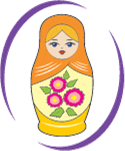 русская матрешка – добрая посланница дружбы и любви. Она душа России.Матрешка (предположительно от уменьшительного имени «Матрена, что означало «статная дама»)— русская деревянная игрушка в виде расписной куклы, внутри которой находятся подобные ей куклы меньшего размера.Самая популярная в мире русская деревянная расписная кукла появилась в России в 90х годах XIX века в подмосковной усадьбе Абрамцево, принадлежащей С.И. Мамонтову.Мамонтов Савва Иванович - крупный промышленник.Однажды в поместье попала японская игрушка, привезённая с острова Хонсю женой С.И.Мамонтова. 
Это была фигура добродушного лысого старика, мудреца Фукуруму, в которой находилось ещё несколько фигурок, вложенных одна в другую. Японцы, кстати, утверждают, что первым выточил подобную игрушку на острове Хонсю русский монах. Эта игрушка и явилась прообразом нашей матрешки.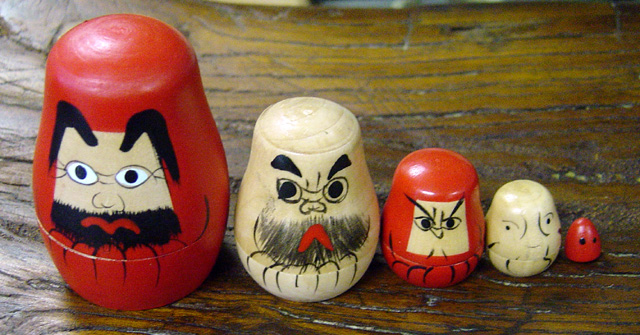 Первую русскую матрешку изготовил токарь-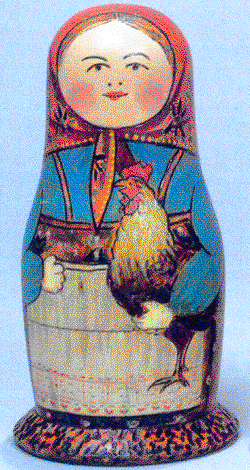 игрушечник Василий Звёздочкин.Эскиз для ее росписи создал художникСергей Малютин, самолично матрёшкуи расписавший.Первая матрешка оказаласькруглолицей, пухленькой, озорной девушкойв косынке и народном платье, с петухом в руках.И пошла матрёшка гулять по свету. Настоящая русская красавица. Румяная, в нарядном сарафане, на голове яркий платочек. Но матрёшка не лентяйка, в руках у неё, то серп и хлебные колосья, то уточка или петушок, то корзинка с грибами, ягодами или цветами. Но главное-эта куколка с секретом! Внутри неё прячутся весёлые сестрички, мал-мала меньше.
Виды русской матрешки.При изучении литературы, информации из интернета мы узнали, что матрёшки изготавливались в разных городах и имели свои отличительные особенности.Основные центры росписи матрёшки:Сергиевская (г. Сергиев Посад) или Загорская, Семёновская (г.Семенов),Полхово – Майданская (г. Полхов-Майдан)Тверская (Тверская обл.)Вятская (Кировская обл.)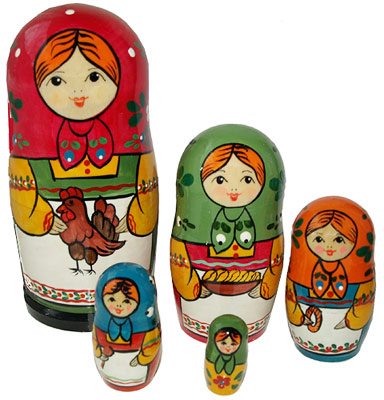 Я из Сергиева - ПосадаВстрече с вами очень рада.Мне художниками данЯркий русский сарафан.Используются три - четыре цвета - красный или оранжевый, желтый, зеленый и синий - с добавлением черного для обводки лица и контуров одежды.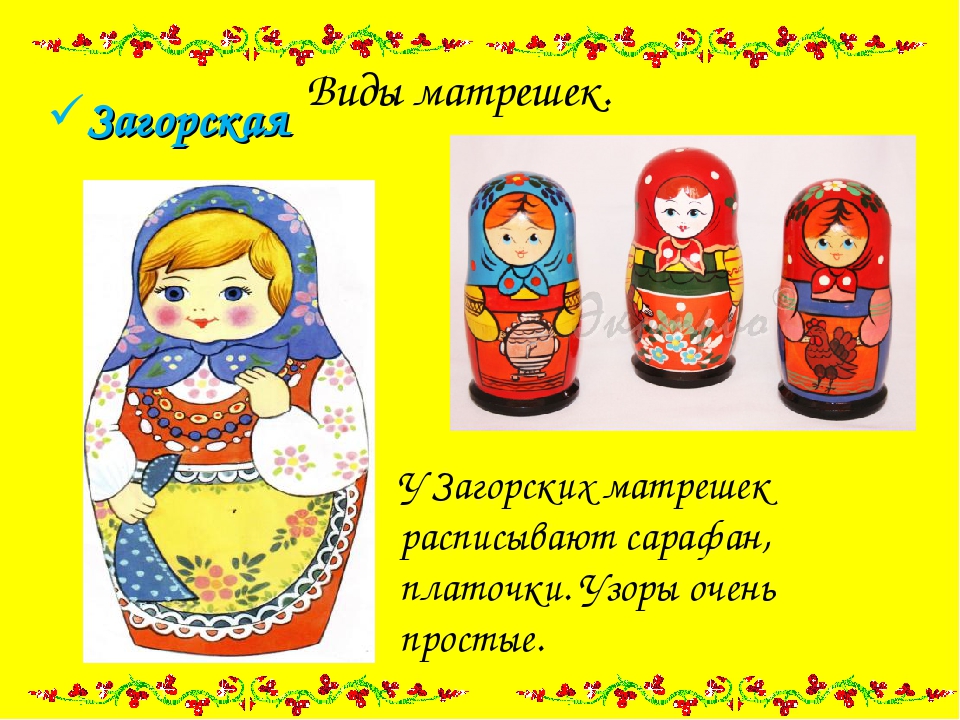 Загорская или Сергиево-Посадская матрешка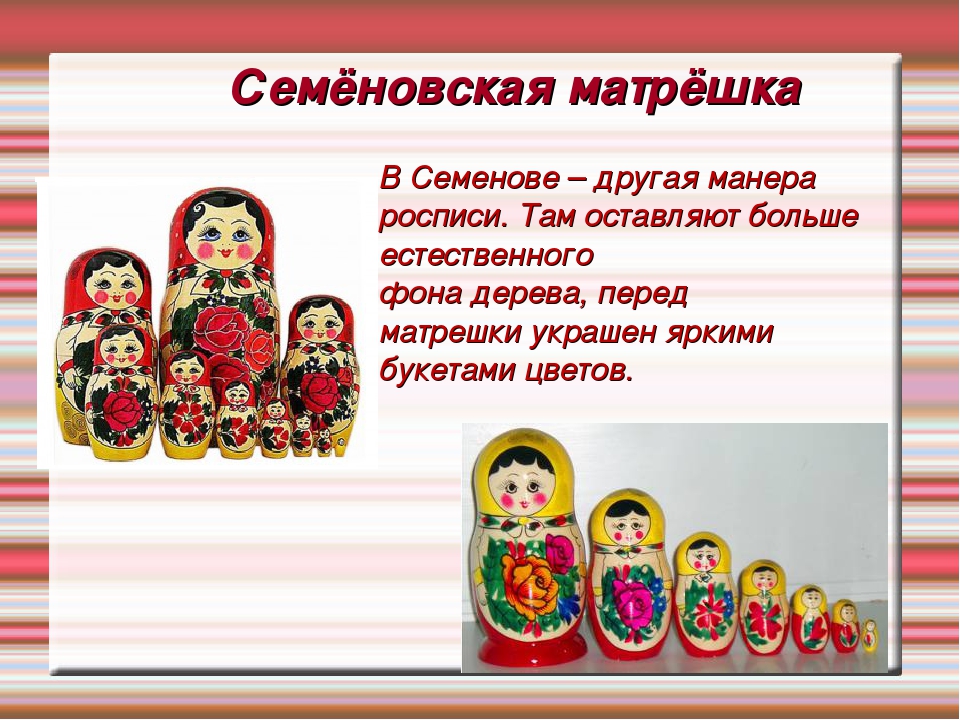 Я из тихого зеленого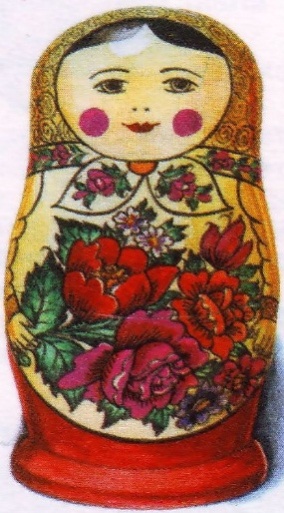 Городка Семёнова.Я в гости к вам пришла.Букет цветов садовыхРозовых, бардовыхВ подарок принесла.Традиционно одета в желтый платок, сарафан и светлый передник, на котором изображается букет из разных цветов.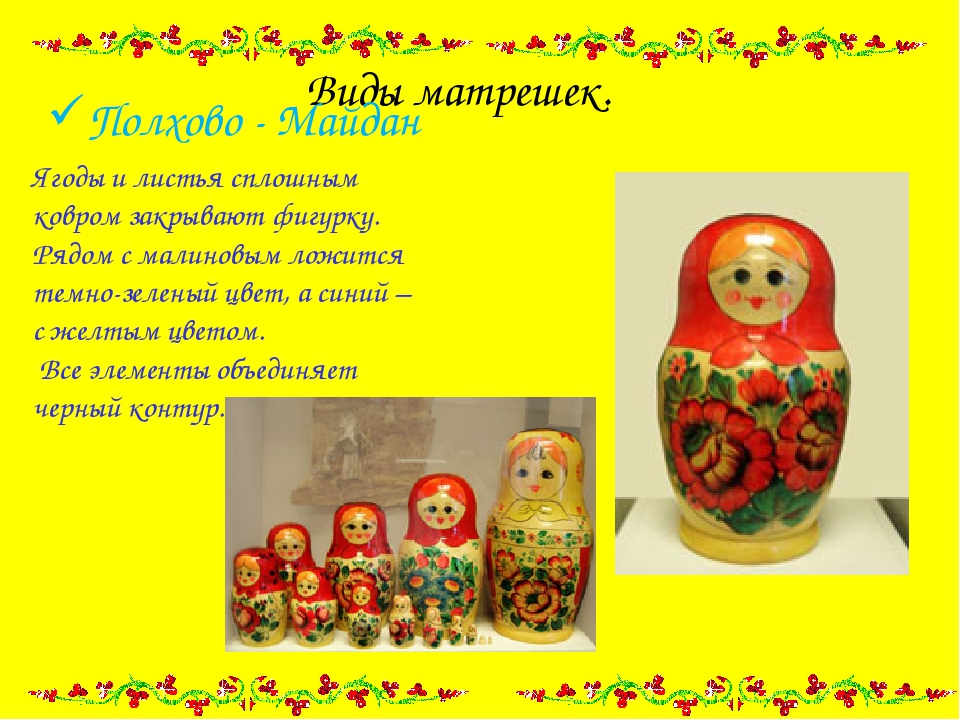 А я, подружки, из Майдана.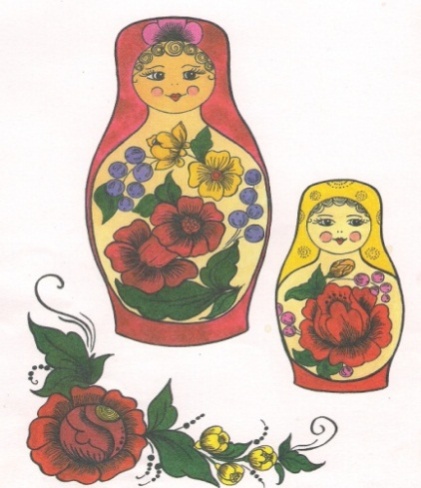 Могу я стать звездой экрана.Украшен мой наряд цветамиС сияющими лепесткамиИ ягодами разными,Спелыми и красными.Роспись матрёшек строится на сочетании     малиново–красного, жёлтого, зеленого и черного цветов.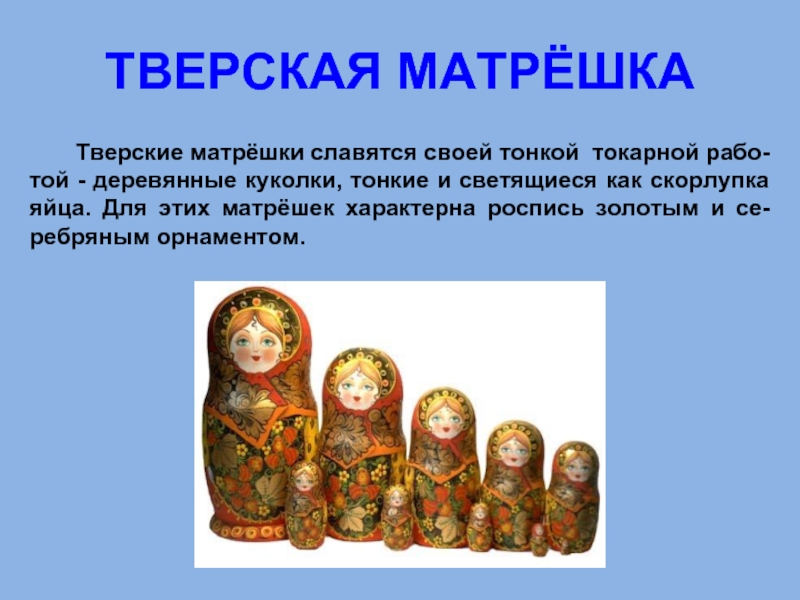 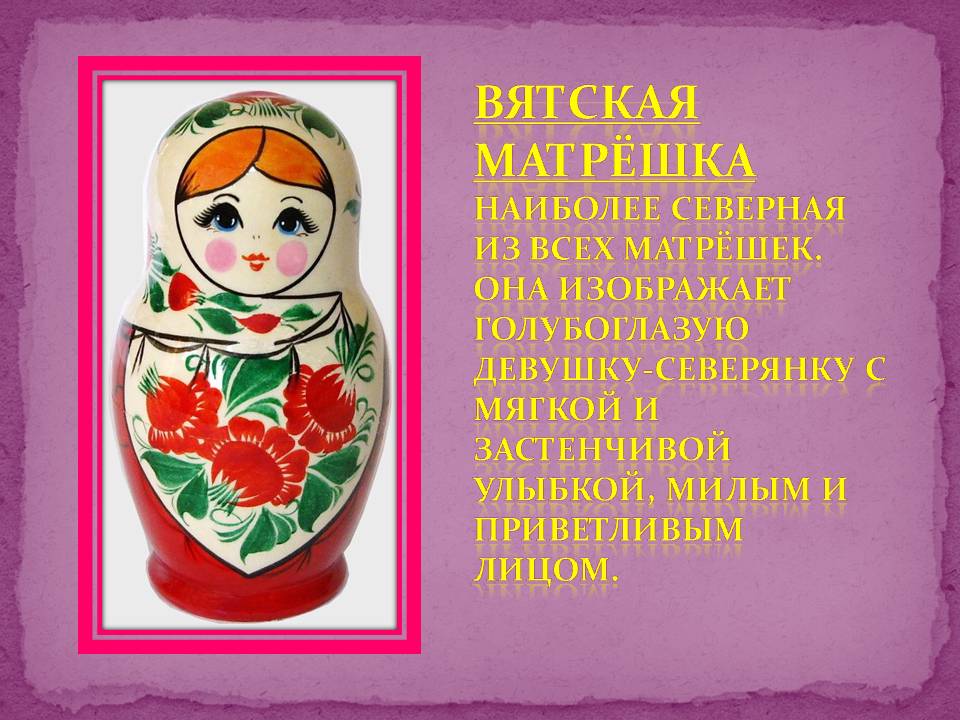 Вятская (Кировская обл.) матрешка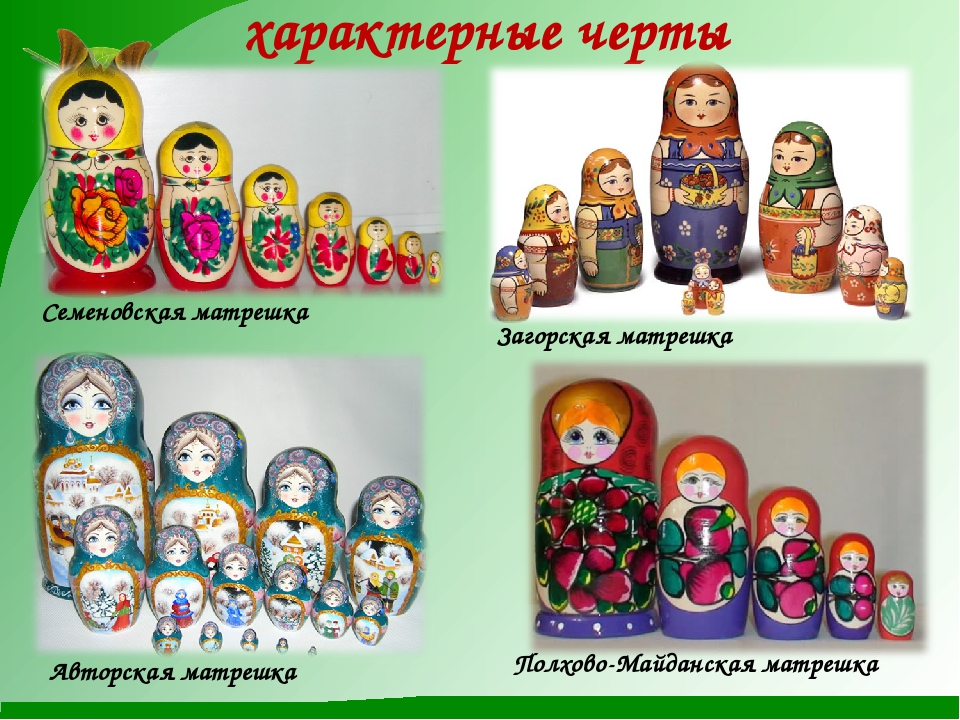 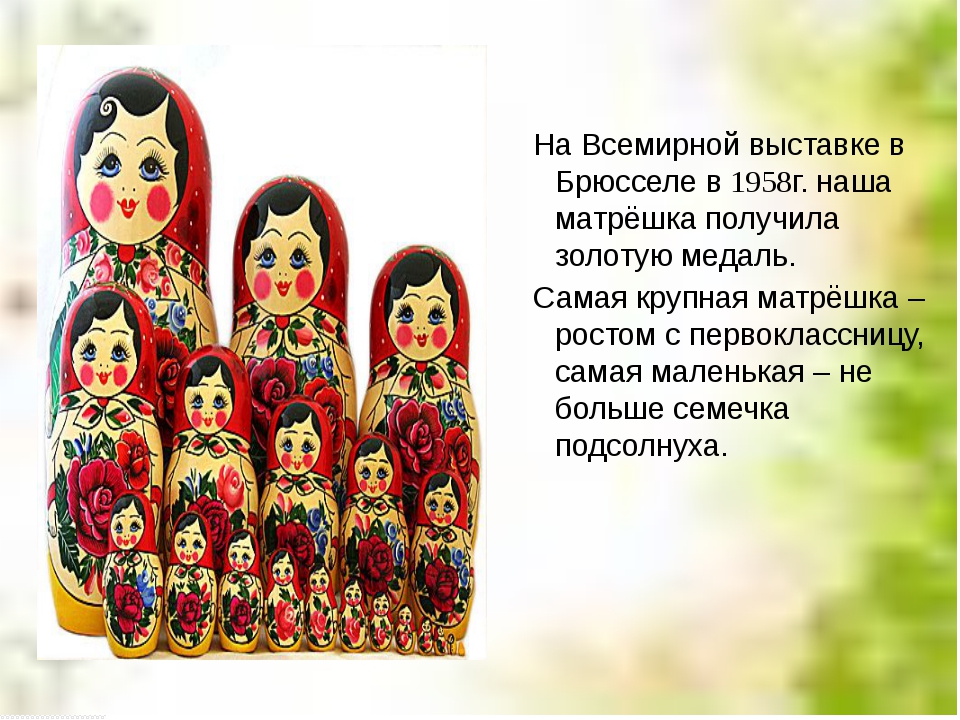 Технология изготовления и росписи матрешки.Как же появляется на свет матрёшка? Процесс этот достаточно сложен и требует немалого мастерства и терпения.Сначала надо выбрать дерево, ведь далеко не всякая древесина подойдет для производства матрешек. Как правило, это липа, береза, осина. И быть оно должно без сучков. Срок сушки примерно два года. Мастера говорят, что дерево должно звенеть.Следующим этапом изготовления матрёшек является вытачивание фигурок. Первой на свет появляется самая маленькая матрёшка, которая не открывается. Следом за ней - нижняя часть (донце) для следующей.Когда тело матрёшки готово, его шкурят и грунтуют.Затем матрёшку расписывают красками (используют гуашь, акварель, акрил).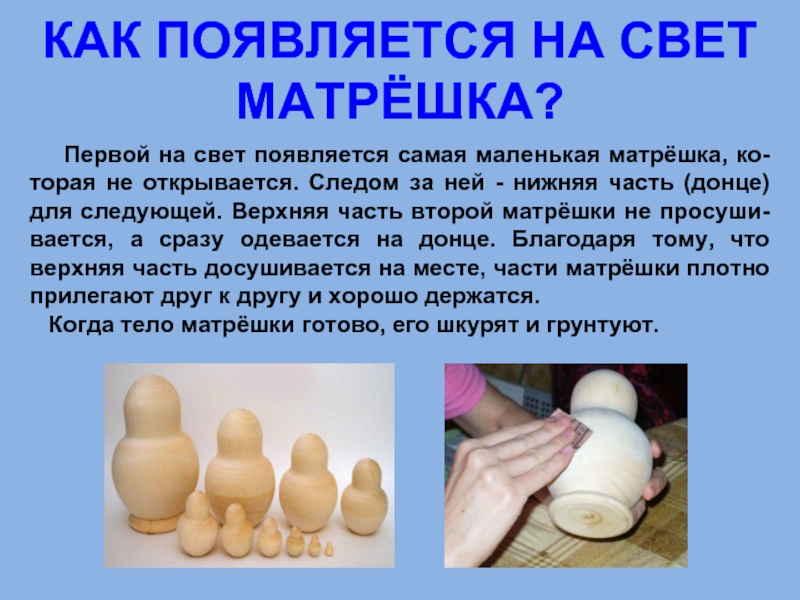 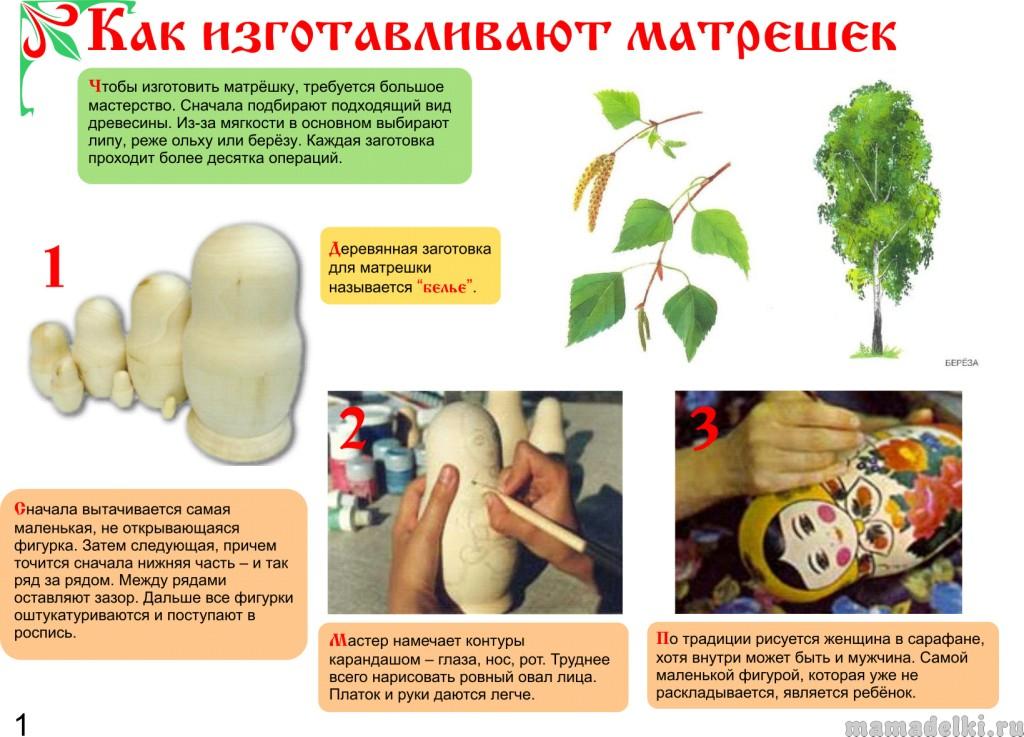 
Помимо традиционных матрёшек есть матрёшки авторские.Автор, как правило, лишь слегка отражает в своей игрушке русские традиции, вкладывая в нее новый смысл и сюжет. Так появляются матрешки-политики, космонавты, матрешки с сюжетами из фильмов и мультиков, а также русских народных сказок.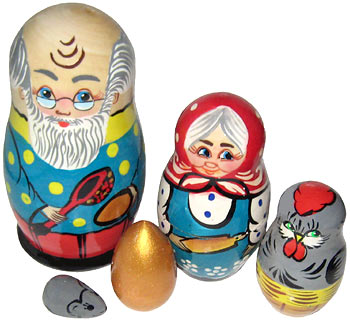 
Художник Борис Краснов  расписал самые большие авторские матрешки, которые стоят в ТЦ «Афимолл» в Москве. Их высота 30 метров, они расписаны под Гжель и Хохлому, городецкую роспись, на некоторых изображены русские сказки.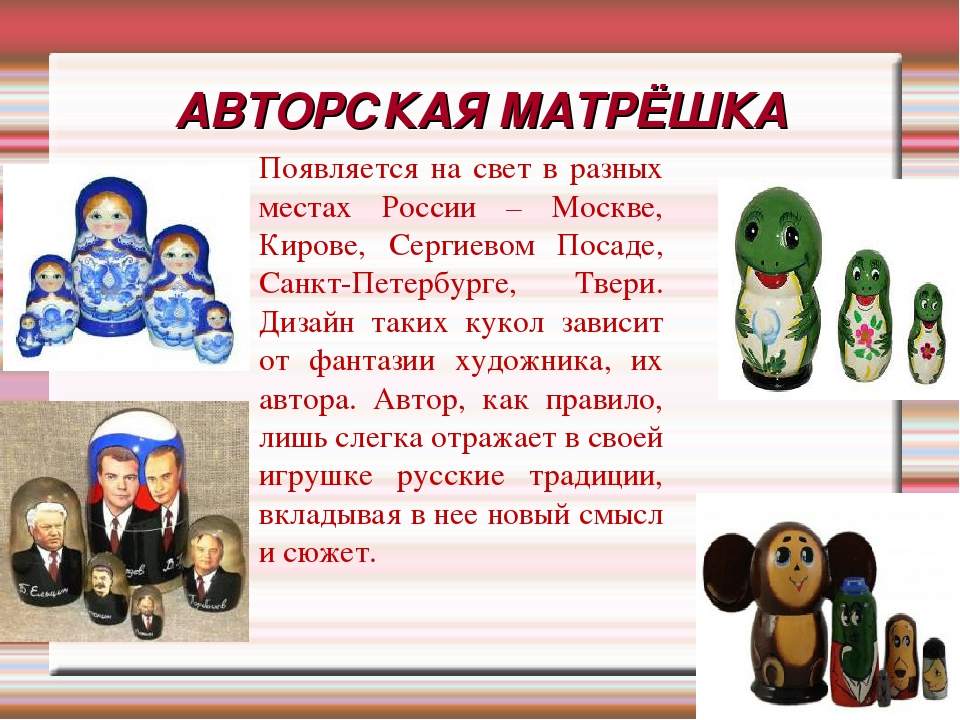 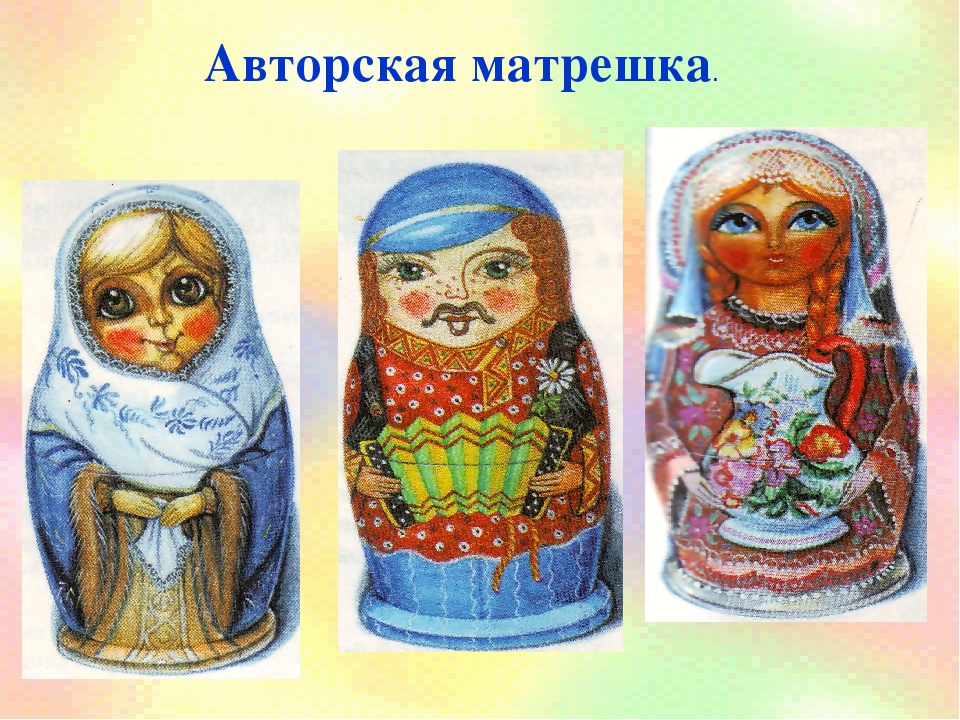 Что мы знаем?Что мы хотим узнать?Что сделать, чтобы узнать?.ЦентрыактивностиПредлагается сделатьМатериалы для работыЦентр Искусства- рисование«Мы весёлые матрёшки, хороши у нас одёжки»- раскрашивание картинок «Русская матрёшка»- аппликация «Украсим сарафан матрёшке»- лепка - «Хоровод матрешек»- шаблоны матрёшки- схема изготовления поделки из пластилина «Матрёшка»- пластилин, стеки, дощечки для лепки- цветная бумага и картон, фольга,ножницы, клей.- книги, иллюстрации с изображением различных матрёшек- раскраски «Русская матрёшка»Центр книги- рассматривание иллюстраций с изображением матрёшки- - чтение стихотворений, загадок о матрёшке.- посмотреть мультфильма про Матрёшку- подбор книг с произведениями о матрёшке- иллюстрации о матрёшке- иллюстрации, фотографии мастеров, изготовляющих русских матрёшек.- разрезные картинки «Матрёшки»- видеотека «Подбор мультфильмов, презентаций о матрёшке»Центр математики- Вспомнить число матрёшек в одном наборе.- Найди 2-х одинаковых матрёшек- Поставь матрёшек по росту - Пройти по лабиринтам вместе с матрёшкой,- Хватит ли каждой матрёшке по платочку.- Измерь матрёшку- Найди недостающую матрёшку- иллюстрации с заданиями про матрёшку;- линейки, карандаши;- лабиринты;- картинки с матрёшкой и платочками, фишкиЦентр науки- провести опыт с предметами «Тонет, не тонет», почему не тонет матрёшка- подготовить мини доклад, презентацию на тему:«Как делают матрёшку?» - предметы для опыта: камень, пустая бутылка, пуговицы, гвоздь, таз с водой, блокнот для зарисовки опыт- презентация «Русская матрёшка»Центр грамоты- Назвать первый звук в слове  матрёшка- Придумать слова со звуком «М»- обвести и заштриховать матрёшек- картинки со звуком «М» в словах- картинки-штриховкиЦентр игры- Поиграть в сюжетно-ролевую игру «Дочки-матери»- «день рождение матрёшки»- элементы костюмов «Матрёшка»настольный театр по русским народным сказкамЦентр строительства - построить домик для матрёшки;- построить машину для матрёшки- построить по собственному замыслу- образцы и схемы построек: изба, дворянский дом, машинаЦентр искусстваЦентр книгиЦентр математикиЦентр наукиЦентр игрыЦентр грамотыЦентр строительстваЧто мы знаем?Что мы хотим узнать?Что сделать, чтобы узнать?Центр искусстваЦентр книгиЦентр математикиЦентр наукиЦентр игрыЦентр грамотыЦентр строительства